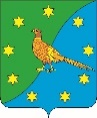 АДМИНИСТРАЦИЯ ЕКАТЕРИНОСЛАВСКОГО СЕЛЬСОВЕТАОКТЯБРЬСКОГО РАЙОНА АМУРСКОЙ ОБЛАСТИПОСТАНОВЛЕНИЕ                                                  14.12.2021                                                                                                          № 159с. ЕкатеринославкаОб аннулировании адресовобъектам недвижимого имущества	В соответствии с Федеральным законом от 28.12.2013 № 443-ФЗ «О федеральной информационной адресной системе и о внесении изменений в Федеральный закон «Об общих принципах организации местного самоуправления в Российской Федерации», пп. а) п.14, п.15, п.18, п.23 гл.II постановления Правительства Российской Федерации от 19.11.2014 № 1221 (ред. от 04.09.2020) «Об утверждении Правил присвоения, изменения и аннулирования адресов», рассмотрев уведомления об отсутствии в Едином государственном реестре недвижимости запрашиваемых сведений п о с т а н о в л я ю:	1.Аннулировать по причине прекращения существования и не состоящих на государственном кадастровом учёте, следующие адреса объектов недвижимого имущества, согласно приложению №1 к настоящему постановлению.          2. Исполнение настоящего постановления возложить на главного специалиста Администрации Шепелеву Т.П. 3.Контроль исполнения настоящего постановления оставляю за собой.Глава Екатеринославского сельсовета                                                      В.А.ЧабанПриложение№1 к постановлению главы Екатеринославского сельсовета  от 14.12.2021 № 159№п/пАннулируемый адресПричина аннулирования адресаУведомление Управления Росреестра по Амурской области об отсутствии в ЕГРН запрашиваемых сведений об объекте недвижимости (дата, номер)Уникальный номер адреса объекта адресации в ГАР1.Российская Федерация, Амурская область, Октябрьский муниципальный район, сельское поселение Екатеринославский сельсовет, село Екатеринославка, Кооперативная, домовладение 12Прекращениесуществованияобъекта адресации  от 10 декабря 2021г.№ КУВИ-002/2021-16520728729be6f23-0da1-487a-a60a-dcb2bcac3f1c2.Российская Федерация, Амурская область, Октябрьский муниципальный район, сельское поселение Екатеринославский сельсовет, село Екатеринославка, улица Строительная, домовладение 12Прекращениесуществованияобъекта адресации  от 30 ноября 2021г.№ КУВИ-002/2021-1589991795c0f4ce5-cae5-4e33-9a81-462c03327b4a